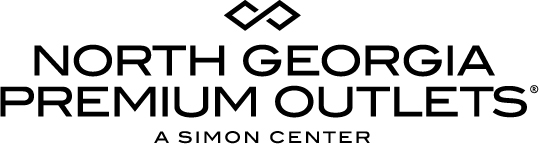 For More Information:Claire McKenzieBRAVE Public Relations404.233.3993  cmckenzie@bravepublicrelations.com 
**MEDIA ADVISORY**North Georgia Premium Outlets Celebrates Columbus Day with extended hours, October 6-9Premier Simon center offers additional hours to save!  Dawsonville, Ga. (October 2, 2017) – North Georgia Premium Outlets, Dawsonville’s destination for premium savings, will offer guests extra time to indulge in up to 65 percent off top outlet brands with extended hours during Columbus Day Weekend, Friday, October 6 – Monday, October 9. With enormous savings and extended hours, fashionistas can stock up on all of their fall wardrobe essentials!Shoppers will find savings on the most sought-after brands while reveling in retail therapy at top stores including Michael Kors, UGG, kate spade new york, The North Face, adidas, Saks Fifth Avenue OFF 5th, Pandora Outlet, Restoration Hardware and Under Armour. WHAT:		Columbus Day Extended HoursShoppers have more time to enjoy savings on fall fashion essentials!WHERE:	North Georgia Premium Outlets 		800 U.S. Highway 400 S.Dawsonville, GA 30534 WHEN:		Friday, October 610 a.m. – 10 p.m.Saturday, October 710 a.m. – 10 p.m.		Sunday, October 811 a.m. – 8 p.m.		Monday, October 910 a.m. – 9 p.m. MORE INFO:	For more information, visit premiumoutlets.com/northgeorgia and follow us on Facebook and Twitter.###